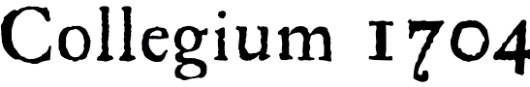 Tisková zpráva	10. 2. 2016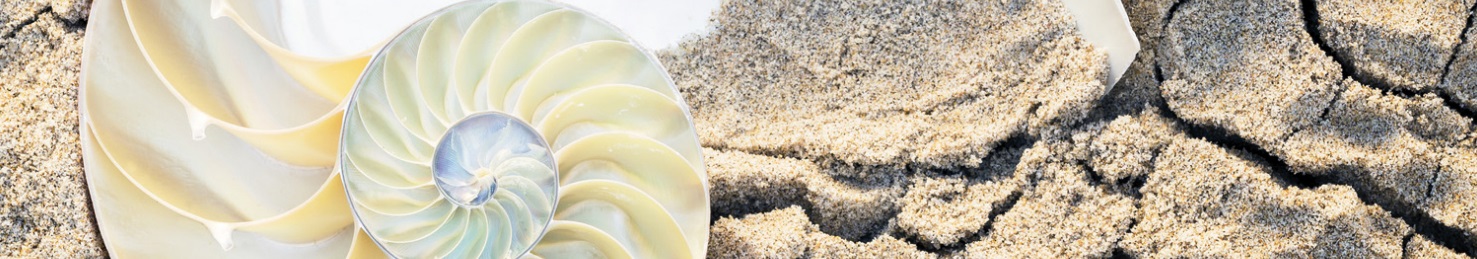 Nová nahrávka J. D. Zelenky ve světové premiéře bude představena na koncertě Collegia 1704Ve dnech 17. a 18. února bude Pražská křižovatka patřit Janovým pašijím, tentokrát ovšem ve zpracování mistra neapolské opery Alessandra Scarlattiho. Na koncertě bude zároveň představena nejnovější nahrávka Collegia 1704 s Missa Divi Xaverii Jana Dismase Zelenky, která vychází ve světové premiéře a je velmi očekávanou událostí na poli staré hudby.Jako jakýsi předvoj velikonočního času můžeme vnímat v pořadí už druhý únorový koncert Collegia 1704, který se bude konat v Pražské křižovatce 17. a 18. února. Zazní na něm zhudebněný příběh utrpení a ukřižování Ježíše Krista v podobě pašijového oratoria La Passione secondo Giovanni Alessandra Scarlattiho. „Janovy pašije“ jsou publiku známy především ve zpracování J. S. Bacha, avšak tradice provozování pašijí je hluboce zakotvena i v katolické Itálii, jejímž představitelem je zakladatel neapolské operní školy Alessandro Scarlatti. Na rozdíl od pašijí, jak je publikum zná z tvorby J. S. Bacha, Scarlatti navazuje na formu italského oratoria 17. století s oficiálním liturgickým jazykem latinou. Scarlattiho pašije tvoří jednolitý oblouk hudby, který není dělen na jednotlivá čísla (árie, sbory, chorály), jak jsme zvyklí u Bachových pašijí.„Za pozornost ovšem stojí i druhý autor zastoupený v programu, Tommaso Traetta z pozdější generace neapolských skladatelů. Ve Stabat mater, které na koncertě zazní, evokuje svým emocionálním a nesmírně melodickým stylem styl G. P. Pergolesiho, aniž by však byl jeho pouhým napodobitelem. Traetta obdobně jako Scarlatti ve svojí hudební řeči předjímá svět hudebního klasicismu,“ dodává k programu druhého únorového koncertu Václav Luks. Jako sólisté v tomto programu vystoupí altistka Julia Böhme (za původně avizovaného kontratenoristu Damiena Guillona) a barytonista Hugo Oliveira v roli Evangelisty, v sólových partech dále uslyšíme Isabel Jantschek, Anetu Petrasovou, Václava Čížka a Jaromíra Noska. Koncert bude dále uveden 19. února v drážďanském Annenkirche. Koncert 17. února je natáčen Českým rozhlasem.Na koncertě Collegium 1704 publiku poprvé představí dlouho očekávanou nahrávku Missa Divi Xaverii ZWV 12 Jana Dismase Zelenky ve světové premiéře. Na CD tento titul doplňují Litanie de Sancto Xaverio ZWV 156. Missa Divi Xaverii je zelenkovskými badateli považována za jedno z jeho nejvýznamnějších děl: proč na sebe světová premiéra její nahrávky nechala tedy čekat tak dlouho?„Slavnostní svatoxaverská mše z roku 1729 náleží, co se notového zápisu týká, k nejproblematičtějším Zelenkovým dílům. Energické a chvatné tahy pera jsou typickým rysem Zelenkova rukopisu, avšak v případě Missa Divi Xaverii je jeho zápis ještě skicovitější a hůře čitelný než obvykle. Rekonstrukce partitury byla velice náročná, nejen kvůli Zelenkovu rukopisu, ale také kvůli rozsahu poškození: autografu se bohužel nevyhnula plíseň, neodborné zásahy, ba ani požár a červi,“ osvětluje peripetie příprav Václav Luks, který partituru rekonstruoval podle pramenů v německých archivech. „Navzdory očividnému spěchu zde však Zelenka experimentuje s instrumentací na svou dobu spektakulárního obsazení orchestru, ve kterém lze najít mnoho paralel i s tak velkolepým dílem, jakým je Bachova Mše h moll.“ dodává Luks.Pražští posluchači měli možnost tuto skladbu již slyšet živě, a to v české premiéře na Vánočním koncertě Collegia 1704 v Rudolfinu v roce 2014. Nahrávku vydává německé vydavatelství Accent a vydavatelství Bärenreiter k této příležitosti vydalo notový materiál právě v ediční úpravě Václava Lukse.Po únorových koncertech čeká Collegium 1704 vyvrcholení jarní části sezóny, kterým je Velikonoční koncert v Rudolfinu s Händlovým Mesiášem na programu (22. března 2016). Koncert je už několik měsíců dopředu zcela vyprodán. Sezónu 2015/16 uzavře program sestavený Händelových dramatických kantát s názvem „Il delirio amoroso“ a sopranistkou Raffaellou Milanesi opět v Pražské křižovatce.Vstupenky v cenách 200–1100 Kč jsou k dispozici na www.collegium1704.com, v síti Colosseum Ticket, v pokladně České filharmonie v Rudolfinu a v Radioservisu Českého rozhlasu.Děti do 15 let, studenti, senioři (60 let a více), držitelé průkazu ZTP a ZTP/P platí o 30 % snížené vstupné. I na jinak vyprodané koncerty je možnost zakoupení vstupenek z uvolněných rezervaci na poslední chvíli, doporučujeme proto sledovat www.collegium1704.com, či Facebook stránku Collegia 1704.Vstupenky na koncerty v Drážďanech lze zakoupit na Reservix.de, či na místě před koncertem.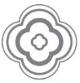 AKTUALITYCO ČEKÁ COLLEGIUM 1704 V ROCE 2016?Collegium 1704 začalo hned v lednu významným turné s Ann Hallenberg po nejprestižnějších evropských sálech, ze kterého se vrátilo právě teď: bylo opětovně pozváno do vídeňského Konzerthausu, belgického De Bijloke v Gentu, do Filharmonie v Kolíně nad Rýnem a Laeiszhalle v Hamburku. Úspěch turné stvrzují okamžitá pozvání pořadatelů na další roky. Velkou poctou je pozvání do sálu Berliner Philharmonie v květnu, velmi očekávaný je i koncert s Andreasem Schollem na Pražském jaru. Na Salzburger Festspiele bude zahájeno velké evropské turné Collegia 1704 s monumentální Missou Salisburgensis H.I.F. Bibera, které bude dál pokračovat v Concertgebouw Amsterdam, Chapelle Royale ve Versailles a na dalších úctyhodných místech. V rámci podzimního turné s Annou Bonitatibus zavítá Collegium 1704 poprvé do Anglie, a to rovnou do slavné Wigmore Hall. To je výčet několika z mnohých projektů Collegia 1704 pro rok 2016, který bude mimořádně intenzivním na mezinárodní scéně.Collegium 1704 — Sezóna 2015|16Collegium 1704 & Collegium Vocale 1704Václav Luks | dirigent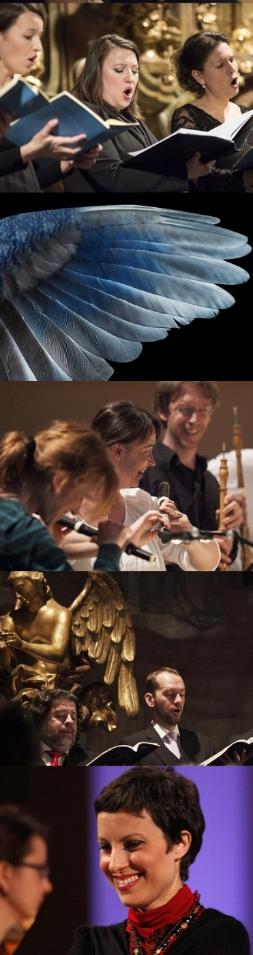 17 / 2 / 201618 / 2 / 2016A. Scarlatti — La Passione secondo GiovanniT. Traetta — Stabat MaterJulia Böhme | alt			Hugo Oliveira | baryton, EvangelistaIsabel Jantschek | soprán	Aneta Petrasová | alt
Václav Čížek | tenor 		Jaromír Nosek | baskostel sv. Anny — Pražská křižovatka, 19.30 h 22 / 3 / 2016Velikonoční koncert G. F. Händel — MesiášMarie-Sophie Pollak | soprán	Raffaele Pe | altKrystian Adam | tenor		Benoit Arnould | bas Rudolfinum, Dvořákova síň, 19.30 h20 / 4 / 201621 / 4 / 2016G. F. Händel — Kantáty Raffaella Milanesi | soprán Il delirio amoroso HWV 99, Ero e Leandro HWV 150Ah! crudel, nel pianto mio HWV 78kostel sv. Anny — Pražská křižovatka, 19.30 hCollegium 1704 & Collegium Vocale 1704Oba soubory byly založeny cembalistou a dirigentem Václavem Luksem u příležitosti projektu Bach — Praha — 2005, jenž stál na počátku spolupráce s festivalem Pražské jaro. Od roku 2007 jsou pravidelnými hosty festivalů po celé Evropě. Rok 2008 dal vzniknout jejich koncertnímu cyklu Hudební most Praha — Drážďany navazujícímu na bohaté kulturní tradice obou měst. Spolupráce se světově proslulými sólisty Magdalenou Koženou, Vivicou Genaux, Bejunem Mehtou ad. plynule vyústila v roce 2012 v druhý koncertní cyklus Collegium 1704 v Rudolfinu. V operních produkcích navázali na mezinárodní úspěchy inscenace Händelova Rinalda provedením opery Olimpiade Josefa Myslivečka, která byla nominována na International Opera Awards. Nedávná pozvání Collegia 1704 zahrnují takové prestižní pořadatele, jako jsou Salzburger Festspiele (2015, 2016), Theater an der Wien, Konzerthaus Wien, Lucerner Festival, BOZAR (Palais des Beaux-Arts) v Bruselu, Wratislavia Cantans či rezidence na prestižním festivalu Oude Muziek v Utrechtu a Bachfest Leipzig. Nahrávky Collegia 1704 z produkcí vydavatelství Accent, Zig-Zag Territoires či Supraphon se těší přízni posluchačů i hudební kritiky (opakovaná ocenění Diapason d'Or, CD měsíce & Editor's Choice či nominace na CD roku Gramophone Magazine). Nejaktuálnějším počinem je nahrávka Missa Divi Xaverii J. D. Zelenky ve světové premiéře pro německé vydavatelství Accent.V roce 2015 oslavilo Collegium 1704 a  Collegium Vocale 1704 deset let od založení.Fotografie v tiskové kvalitě ke stažení: www.flickr.com/photos/c1704KONTAKTKateřina Szakálovámarketing & PR
GSM: +420 774 05 1704
Tel.: +420 234 697 959 
E-mail: katerina@collegium1704.comOficiální stránky souboru: www.collegium1704.com
www.facebook.com/Collegium1704www.twitter.com/Collegium1704KONTAKT OD 22. 2. 2016Adéla Kovářovámarketing & PR
GSM: +420 774 05 1704
Tel.: +420 234 697 959 
E-mail: adela@collegium1704.com